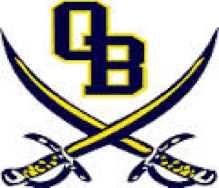 OBMS January EventsJanuary 3:	Students Return		Report CardsJanuary 8:	PTA MeetingJanuary 10:	Chick-fil-A Chicken Biscuits Sold		Basketball Game @ LCMSJanuary 17:	Honor Roll/Principal’s List Breakfast		Basketball Game @ HMSJanuary 21:	King/Lee HolidayJanuary 22:	Soccer Banquet		7th Grade Basketball Tournament @ SMSJanuary 24:	Chick-fil-A Chicken Biscuits Sold		7th Grade Basketball Tournament @ SMS (TBD)January 25:	7th Grade Basketball Tournament @ SMS (TBD)January 28:	7th Grade Basketball Tournament @ SMS (TBD)January 29:	8th Grade Basketball Tournament @ LMSJanuary 31: 	8th Grade Basketball Tournament @ LMS (TBD)Dates are subject to change; updates will be posted on our school website.